13-02-2021 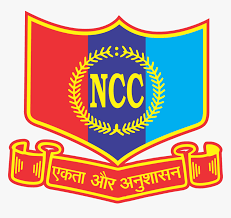 N O T I C E 	 	Sub : Results of NCC C-Certificate examination – Reg.  The Management, Principal and Staff congratulate the students for their outstanding performance in the C certificate examination conducted in March, 2020. The following are the details of cadets who have passed in ‘C’ certificate examination, branch wise for the academic year 2019 – 2020:  Attended for C Certificate Examination:11      Passed  C Certificate Examination :5 * The Cadets who have A & B Grading are eligible to appear for UPSC Selection Board Interview without attending for the Written Test for the entry into the Defense Services. (LT Dr.V.Tara Chand)                                                                                (Dr.A.SUDHAKAR)                                       Associate NCC Officer                                                                     	   	      Principal CC to : 1. All HODs  with a request to display in the respective notice boards; 2. File.  13-02-2021 N O T I C E 	 	Sub : Results of NCC  B-Certificate  examination – Reg.  The Management, Principal and Staff congratulate the students for their outstanding performance in the B certificate examination conducted in February, 2020. The following are the details of cadets who have passed in ‘B’ certificate examination, branch wise for the academic year 2019 – 2020:  Attended for B Certificate Examination:19       Passed B Certificate Examination :19 (LT Dr.V.TARA CHAND)                                                                           (Dr.A.SUDHAKAR)                                         Associate NCC Officer                                                                     	   	     Principal CC to : 1. All HODs  with a request to display in the respective notice boards; 2. File.  S.No. Regt. No Rank Name Regd. No Year of Study  Certificate Grading 1.  AP 16SDA406512SANKAR REDDYY15CE933IV B2.  AP17SDA406502 KEELU AJAY Y16EE867IV B 3.  AP17SDA406503 B R G ACHARYULU P Y16ME821IV B4.  AP17SDA406504 B.V.MANIDEEP Y16EC821IV B 5.AP17SDA406510 SK.HASSAINY16EE947IVBS.No. Regt. No Rank Name Regd. No Year of Study  Certificate Grading AP18SDA 419201LANKA  VENKATESHY17ME091IIIB AP18SDA 419202YELISETTY KISHOREY17ME179IIIBAP18SDA 419203Y. KHAJA KALYAN BABUY17ME177III BAP18SDA 419204K.PRAVEEN KUMARY17ME128IIIB AP18SDA 419205KALVA RANGA NAVEENY17ME076IIIB AP18SDA 419206D.H.P.RAJA VARMAY17ME045III BAP18SDA 419207MARAKA  VENKATESHY17CE097IIIBAP18SDA 419208CHANDANAPALLI  MANOHARY17CE021IIIB AP18SDA 419209V.V.SAMBA SIVA RAOY17CE163III B AP18SDA 419210KATTA  KOTESWARA RAOY17CE077IIIB AP18SDA 419211JAGARAPU  LOKESH NAIDUY17CE059IIIB AP18SDA 419213RAMANI  MANI CHANDRAY17EC136III B AP18SDA 419214UNNAM   KONDAPA NAIDUY17EC166IIIB AP18SDA 419215KONNA  MANIKANTAY17EE083IIIBAP18SDA 419216K.VAMSI KRISHNAY17CS074III BAP18SDA 419218B.VENKATA RAJUY17IT006IIIB AP18SDA 419219C.DHANUNJAYAY17CH005IIIBAP18SDA 419220PALLEPATI  RAMESHY17CE117III B